9 kasım 2012 tarihli ve 28462 Sayılı Resmi Gazete yayınlanan Özel sağlık hizmeti sunucuları ile Kurumla sözleşmesi olmayan resmi sağlık hizmeti sunucuları diş ünitelerindeki ağız ve diş sağlığı tedavisi hizmetlerine ilişkin tedavi giderlerinin finansmanının Sosyal Güvenlik Kurumu tarafından karşılanmasına ilişkin olarak Merkezimizde muayenesi yapılan	isimlihastaya estetik amaçlı olan / olmayan …………………....................................................................................tanısı konmuştur.Dt.		Dt.	Uzman Doktor İmza / Kaşe	İmza / Kaşe		İmza / KaşeOnay (Merkez Müdürü) İmza / Mühür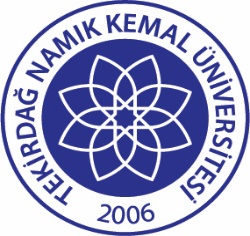 TNKÜAĞIZ VE DİŞ SAĞLIĞIUYGULAMA VE ARAŞTIRMA MERKEZİORTODONTİ ANABİLİM DALI                      SAĞLIK KURULU RAPORUDoküman No:EYS-RPR-004TNKÜAĞIZ VE DİŞ SAĞLIĞIUYGULAMA VE ARAŞTIRMA MERKEZİORTODONTİ ANABİLİM DALI                      SAĞLIK KURULU RAPORUHazırlama Tarihi:05.01.2022TNKÜAĞIZ VE DİŞ SAĞLIĞIUYGULAMA VE ARAŞTIRMA MERKEZİORTODONTİ ANABİLİM DALI                      SAĞLIK KURULU RAPORURevizyon Tarihi:--TNKÜAĞIZ VE DİŞ SAĞLIĞIUYGULAMA VE ARAŞTIRMA MERKEZİORTODONTİ ANABİLİM DALI                      SAĞLIK KURULU RAPORURevizyon No:0TNKÜAĞIZ VE DİŞ SAĞLIĞIUYGULAMA VE ARAŞTIRMA MERKEZİORTODONTİ ANABİLİM DALI                      SAĞLIK KURULU RAPORUToplam Sayfa Sayısı:2Sağlık Bakanlığı 11.10.2013 tarih ve 23642684/010/2013.5365.34716 sayılı genelgesiyle ortodonti hastalarının sevklerinde tedavinin estetik amaçlı olup olmadığı noktasında yaşanan sıkıntıların giderilmesi amacıyla icon indeksi kullanılacağını duyurmuştur.(*) ICON İndeksi değerlendirmesinde toplam skor 43’ün altında kaldığı ve aşağıdaki kriterlerden herhangi birinin varlığında, ortodontik tedavi gereklidir.Ortodontik boşluk kapatma (her yarım çenede en az bir ya da daha fazla doğumsal diş eksikliği) veya protez öncesi ortodontik tedavi ihtiyacı olan hipodonti vakaları veya polidiastema vakaları,6 mm’ den fazla artmış overjeti bulunan vakalar,O mm’den daha fazla ters (negatif) overjeti bulunan vakalarç) Tek taraflı veya her iki bukkal bölgede, posterior lingual çapraz kapanış veya nonoklüzyonu mevcut olan vakalar,2 mm ve üzeri posterior ve/veya anterior açık kapanış vakaları,Diş etine veya damak mukozasına temas görülen artmış overbite mevcut olan vakalar,Herhangi bir patolojik sebep, düşmemiş süt dişi, süpernümere (artık diş), yer değiştirme veya çapraşıklık gibi sebeplerden dolayı sürmesi engellenmiş (kök gelişimini tamamlamış veya pozisyonu nedeniyle sürememiş) gömülü diş mevcudiyeti olan vakalar,Dudak ve/veya damak yarığı veya çene yüz sistemini ilgilendiren başka anomalilerin ve/veya sendromların mevcut olduğu vakalar,Üst ve/veya alt çenedeki diastema/çapraşıklığın 6 mm ve üzerinde olduğu vakalar, ı) Krepitasyon, kliking, açma veya kapamada deviasyonun eşlik ettiği TMD vakaları,Bidental ve/veya bimaksiller protrüzyon vakaları,Fasiyal asimetri (laterognati) vakaları.Muayene eden Dr. Adı Soyadı:İmza: